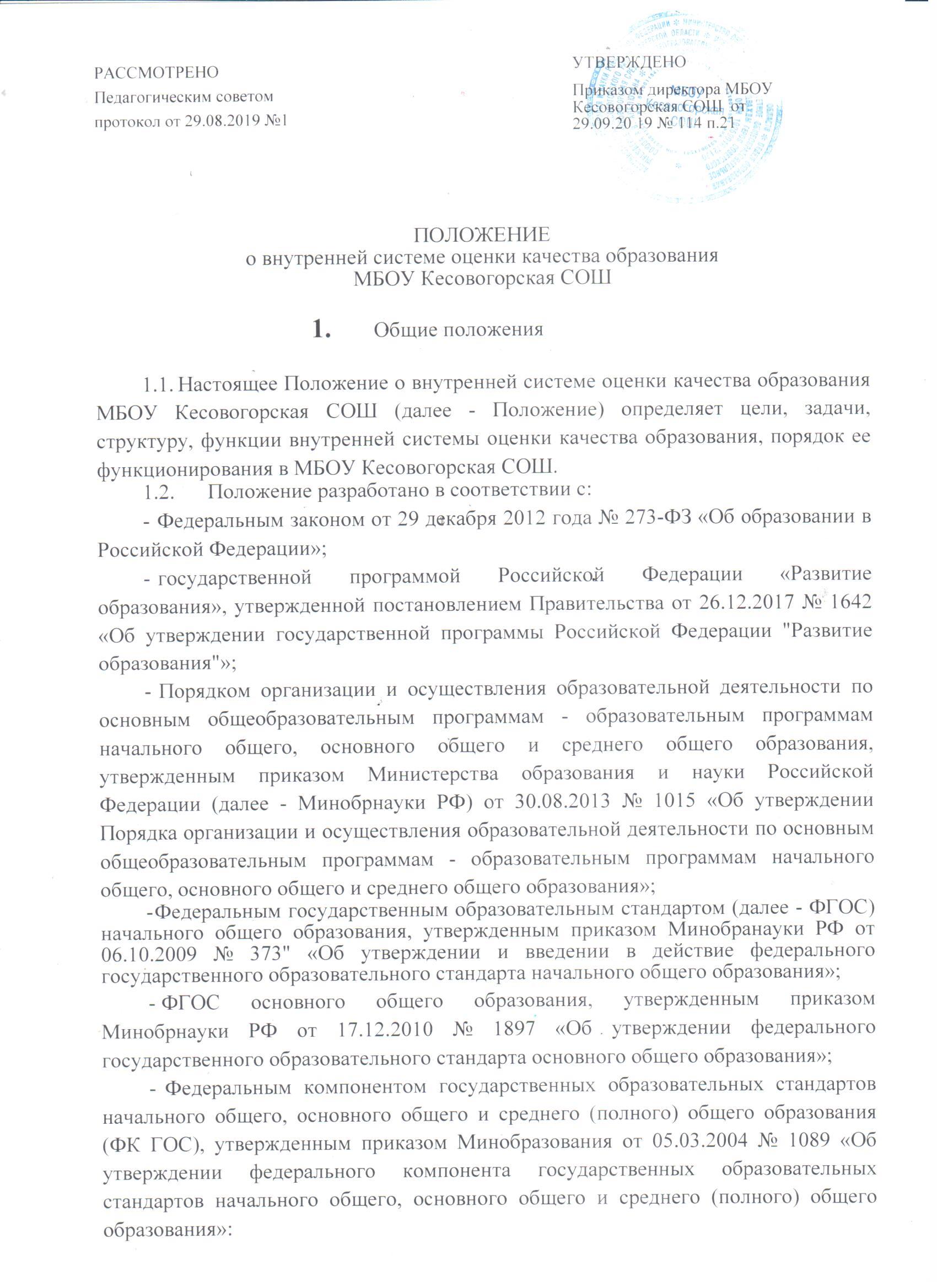 Порядком проведения самообследования образовательной организацией. утвержденным приказом Минобрнауки РФ от 14.06.2013 № 462 «Об утверждении Порядка проведения самообследования образовательной организацией»;-приказом Минобрнауки РФ от 10.12.2013 № 1324 «Об утверждении показателей деятельности образовательной организации, подлежащей самообследованию»;-приказом Минобрнауки РФ от 05.12.2014 № 1547 «Об утверждении показателей, характеризующих общие критерии оценки качества образовательной деятельности организаций, осуществляющих образовательную деятельность»;уставом образовательной организации:локальными нормативными актами (перечень локальных нормативных актов).В Положении применяются следующие понятия и аббревиатуры:качество образования - комплексная характеристика образовательной деятельности и подготовки обучающегося, выражающая степень его соответствия ФГОС, образовательные стандартам, федеральным государственным требованиям и (или) потребностям физического или юридического лица в интересах которого осуществляется образовательная деятельность, в том числе степень достижения планируемых результатов освоения основной образовательной программы:- внутренняя система оценки качества образования (ВСОКО) - система мероприятий и процедур (сбор, системный учет, обработка и анализ), необходимых для осуществления контроля состояния качества образовательной деятельности посредством своевременной, полной и объективной информации о качестве образовательных программ и условия их реализации в образовательной организации, результатах освоения образовательных программ обучающимися;независимая оценка качества образовании (НОКО) - деятельность официально уполномоченных структур и организаций, направленная на выявление уровня удовлетворенности потребителей качеством предоставляемых образовательных услуг и соответствие качества этих услуг федеральным требованиям;документы ВСОКО — это совокупность информационно-аналитических продуктов контрольно-оценочной деятельности субъектов ВСОКО.диагностика - контрольный замер, срез;мониторинг - сбор, обработка накопление, анализ информации о результатах оценочных процедур, о количественных и качественных изменениях в состоянии системы образования образовательной организации, установление степени ее соответствия требованиям федеральных государственных образовательных стандартов, ВСОКО и (или) потребностям участников образовательных отношений, в том числе степень достижения обучающимися планируемых результатов образовательной программы.оценка/оценочная процедура - установление степени соответствия фактически показателей планируемым или заданным в рамках основной образовательной программы;ГИА - государственная итоговая аттестация;ЕГЭ - единый государственный экзамен;ОГЭ - основной государственный экзамен;ГВЭ - государственный выпускной экзамен;ВПР - всероссийская проверочная работа;ДКР - диагностическая контрольная работа;КИМ - контрольно-измерительные материалы;ООП - основная образовательная программа;УУД - универсальные учебные действия.ВСОКО обеспечивает администрацию образовательной организации качественной и своевременной информацией, необходимой для принятия управленческих решений, определяет, насколько рациональны педагогические средства, реализуемые в образовательном процессе, насколько дидактические средства (формы, методы обучения, режим учебной работы и др.) адекватны заявленным целям и возрастным особенностям обучающихся, специфике среды ихжизнедеятельности.Обобщение, анализ и распространение полученной информации проводится руководителем образовательной организации и его заместителями. Положение о ВСОКО утверждается в соответствии с порядком принятия локальных нормативных актов, определенным уставом 00.Основные цели, задачи, функции и принципы ВСОКОЦелью ВСОКО является непрерывное, диагностико-прогностическое отслеживание динамики качества образовательных услуг, оказываемых образовательной организацией, и эффективности управления качеством образования, обеспечение всех участников образовательных отношений информацией о состоянии и динамике качества образования в ОО.Задачами ВСОКО являются:определение перечня критериев и показателей оценки качества образования;организационное и методическое обеспечение сбора, обработки, хранения информаций о состоянии и динамике показателей качества образования;технологическая и техническая поддержка сбора, обработки, хранения информации о состоянии и динамике качества образования;проведение сравнительного анализа и анализа факторов, влияющих на динамику качества образования;своевременное выявление изменений, происходящих в образовательном процессе, и факторов, вызывающих их;осуществление прогнозирования развития важнейших процессов на уровнеОО;предупреждение негативных тенденций в организации образовательного процесса;оформление и представление информации о состоянии и динамике качества образования.Функциями ВСОКО являются:сбор данных по ОО в соответствии с муниципальными показателями и индикаторами мониторинга качества образования;получение сравнительных данных, выявление динамики и факторов влияния на динамику качества образования;определение и упорядочивание информации о состоянии и динамике качества образования в базе данных ОО;координация деятельности организационных структур, задействованных в процедурах мониторинга качества образования, и реальных достигаемых образовательных результатов нормативным требованиям, социальным и личностным ожиданиям.ВСОКО включает в себя две согласованные между собой системы оценок:внешнюю оценку, осуществляемую внешними по отношению к ОО службами (результаты ГИА, мониторинговые исследования международного, федерального, регионального и муниципального уровней);внутреннюю оценку (самооценку), осуществляемую самой ОО - участниками образовательных отношений.Получаемая в процессе оценки информация должна отвечать следующим требованиям:отражать реальное состояние дел;иметь минимальные погрешности измерений;источники должны быть оптимальными;объем информации должен позволять принять обоснованное управленческое решение;иметь четкую структуру сбора, пополнения, отчетности и хранения;должна быть своевременной;должна быть представлена в форме, позволяющей видеть реальные проблемы, требующие решения;каждый субъект мониторинга может увидеть свой результат.Структура ВСОКОВСОКО включает в себя следующие составляющие:нормы соответствия федеральным, региональным и муниципальным требованиям к качеству общего образования;субъекты ВСОКО и их функции;объекты ВСОКО;механизмы ВСОКО;процедуры оценивания;формы и регламенты проведения оценочных процедур;инструментарий оценивания ля каждой процедуры;система оценивания (критерии, характеризующие объект оценки; шкалы, с использованием которых оценивается объект по каждому из критериев; принципы выбора, по которым на основании оценок значений критериев для объекта определяется общая оценка);система управленческих решений по обеспечению требуемого уровня качества образования.ВСОКО является институциональным уровнем региональной системы опенки качества образования. Оценка качества образования в рамках ВСОКО включает инвариантную составляющую, закрепленную в требованиях действующего законодательства, и вариативную составляющую, определяемую специальными потребностями субъектов ВСОКО и особенностями оценочных процедур.Субъектами ВСОКО являются:образовательная организация;коллегиальные органы управления, предусмотренные уставом образовательной организации.Администрация образовательной организации в рамках обеспеченияфункционирования ВСОКО:формирует систему локальных нормативных актов, регулирующих функционирование ВСОКО, в том числе:осуществляет разработку критериев и показателей ВСОКО,осуществляет разработку порядка проведения оценочных процедур ВСОКО и обеспечивает их проведение;обеспечивает участие и осуществляет анализ результатов участия в международных, федеральных, региональных, муниципальных мониторинговых исследованиях и оценочных процедурах;осуществляет сбор, хранение, обработку статистической информации о состоянии и динамике качества образования в образовательной организации;осуществляет ведение, сбор и представление сведений в действующие в Тверской области базы данных:обеспечивает информационную открытость проведения процедур оценки качества образования;обеспечивает регулярное проведение самообследования, формирует информационно-аналитические материалы по результатам оценки качества образования (отчет о результатах самообследования, анализ работы школы за учебный год, публичный доклад и т.д.);обеспечивает проведение процедур независимой оценки качества образования;осуществляет анализ состояния системы образования образовательной организации с использованием результатов независимой оценки качества образования;обеспечивает предоставление информации о качестве образования на муниципальный и региональный уровни системы оценки качества образования;принимает управленческие решения для повышения качества образования на основе анализа результатов, полученных в процессе реализации ВСОКО.Коллегиальные органы управления образовательной организации в рамках обеспечения функционирования ВСОКО:принимают участие в разработке, изменении ВСОКО;принимают участие в определении системы показателей оценки качества образования и направлений мониторинговых исследований;вносят предложения по развитию системы образования образовательной организации на основе результатов ВСОКО.Объекты ВСОКО, механизмы и процедуры оцениванияОбъектами ВСОКО являются:образовательные программы: основные общеобразовательные программы - образовательные программы начального общего, основного общего и среднегообщего образования; дополнительные общеобразовательные программы;условия реализации образовательных программ;результаты освоения обучающимися образовательных программ;удовлетворенность потребителей качеством образования.Реализация ВСОКО обеспечивается комплексом механизмов оценки качества образования в образовательной организации:оценка качества образовательных программ;оценка качества условий реализации образовательных программ;оценка качества образовательных результатов обучающихся;оценка удовлетворенности потребителей качеством образования.Процедуры оценки качества образования в рамках ВСОКО проводятся в течение всего учебного года, результаты обобщаются на этапе подготовки отчета о результатах проведения самообследования образовательной организацией за календарный год и отчета о результатах деятельности образовательной организации за учебный год.К основным процедурам оценки качества ВСОКО относятся:В рамах оценки качества образовательных программ:экспертиза образовательных программ, реализуемых в образовательной организации (установление соответствия содержания образовательных программ требованиям ФГОС, ФК ГОС); контроль реализации образовательных программ (установление соответствия выполнения учебных планов, рабочих программ учебных предметов требованиям ФГОС, ФК ГОС);мониторинг качества проведения уроков и индивидуальной работы с обучающимся.В рамках оценки качества условий реализации образовательных программ:мониторинг кадрового обеспечения реализации ООП (укомплектованность кадрами, уровень квалификации, непрерывность профессионального развития, анализ методической работы);анализ учебно-методического, библиотечно-информационного обеспечения реализации ООП (пополнение библиотечного фонда, обеспеченность бесплатными учебниками и учебными пособиями, мультимедийным компьютерным оборудованием, качество использования оборудования, наличие условий для дистанционного и электронного образования и т.д.);анализ психолого-педагогического обеспечения реализации ООП (диагностическая деятельность, психологическое консультирование, просветительско-профилактическая работа);анализ материально-технического обеспечения реализации ООП (реализация плана финансово-хозяйственной деятельности, оснащение образовательного процесса техническими средствами, лабораторным оборудованием, школьной мебелью, пособиями и т.д.);анализ финансово-экономического обеспечения реализации ООП (анализ расходов и доходов образовательной деятельности, анализ выполнения муниципального задания; реализация плана финансово-хозяйственной деятельности; организация платных образовательных услуг);контроль состояния условий получения общего образования лицам с ограниченным возможностями здоровья и инвалидами;контроль состояния санитарно-гигиенических условий, медицинского сопровождения и обеспечения обучающихся качественным питанием;психологический климат в образовательном учреждении;мониторинг реализации «дорожной карты» развития условий реализации ООП (по уровням общего образования).В рамках оценки качества образовательных результатов обучающихся:предметно-обобщающий контроль (административные контрольные работы);промежуточная аттестация;накопительная оценка индивидуальных образовательных достижений учащихся (с использованием технологии портфолио);анализ результатов внешних независимых диагностик (муниципальных, региональных процедур по оценке качества подготовки обучающихся, международных сравнительных исследований качества образования в составе общероссийской выборки, национальных исследований качества образования в составе общероссийской выборки, всероссийских проверочных работ);анализ достижения показателей оценки качества подготовки обучающихся (по базовой подготовке (минимальный уровень), по подготовке высокого уровня, по индивидуализации обучения);анализ результатов участия в предметных олимпиадах, конкурсах, соревнованиях различного уровня;контроль посещаемости и общей успеваемости обучающихся;итоговая оценка по предметам, не выносимым на ГИА;оценка уровня достижения обучающимися планируемых предметных, метапредметных и личностных результатов освоения ООП (по уровням общего образования);мониторинг состояния и динамики формирования предметных, метапредметных и личностных образовательных результатов;анализ результатов ГИА.- и т.д.В рамках оценки степени удовлетворенности потребителей качеством образования:- анализ удовлетворенности потребителей условиями и качеством предоставляемых услуг (анкетирование участников образовательных отношений: обучающиеся, родители (законные представители) обучающихся);анализ результатов независимой оценки качества условий осуществления образовательной деятельности образовательной организации.Неотъемлемой частью ВСОКО являются мероприятия внутришкольного контроля, данные которого являются предметом различных мониторингов, перечень которых определен настоящим Положением.Перечень, периодичность и сроки проведения оценочных процедур в рамках ВСОКО определяются образовательной организацией в соответствии с требованиями региональной и муниципальной систем оценки качества образования.Использование результатов ВСОКООценка результатов ВСОКО предполагает формирование системыуправленческих	решений	по	обеспечению	требуемого	уровня	качестваобразования в образовательной организации.Функционирование ВСОКО позволит:обеспечить участников образовательных отношений объективной информацией о состоянии качества образования в образовательной организации, полученной в результате оценочных процедур, необходимой в том числе для проведения образовательной организацией самообследования;образовательной организации выстраивать эффективную системууправленческих	решений	по	обеспечению	требуемого	уровня	качестваобразования в образовательной организации в части:совершенствования ВСОКО,оценки качества и эффективности деятельности педагогических работников образовательной организации, в том числе для формирована оптимальных траекторий их профессионального развития и профессионального воздействия на обучающихся,оценки качества реализуемых образовательных программ для принятия решений по их изменению, доработке, корректировке,выстраивания эффективной системы формирования контингента обучающихся для углубленного изучения отдельных учебных предметов, для освоения образовательных программ на профильном уровне;оценки инфраструктуры образовательной организации на соответствие требованиям к условиям реализации образовательных программ, в том числе для подготовки дорожной карты совершенствования таких условий и программы развития образовательной организации,информирования родителей (законных представителей) обучающихся о качестве образования, результатах оценочных процедур.Информирование заинтересованных сторон о качестве образования в образовательной организации осуществляется через отчет о результатах проведения самообследования, который ежегодно публикуется на официальном сайте организации в сети «Интернет».Приложение 1к Положению о внутренней системе оценки	качества	образованияМБОУ Кесовогорская СОШПримерные критерии и оценочные процедуры ВСОКОПриложение 2к Положению о внутренней системе оценки качества образования МБОУ Кесовогорская СОШПримерные показатели,характеризующие критерий оценки качества образования, касающийся соответствия основной образовательной программы требованиям ФГОС (ФК ГОС) (по уровням общего образования)4. Выполнение учебного плана, рабочей программы учебного предметаПриложение 3к Положению о внутренней системе оценки качества образования МБОУ Кесовогорская СОШПримерные показатели, характеризующие критерии оценки качества образования, касающиеся условий реализацииобразовательных программПриложение 4к Положению о внутренней системе оценки качества образования МБОУ Кесовогорская СОШПримерные показатели,характеризующие критерий оценки качества образования,
касающийся образовательных (предметных) результатов обучающихсяПриложение 5 к Положению о внутренней системе оценки качества образования МБОУ Кесовогорская СОШПримерные показатели,характеризующие критерий оценки качества образования,
касающийся образовательных (метапредметных) образовательных результатовПриложение 6 к Положению о внутренней системе оценки качества образования МБОУ Кесовогорская СОШПримерные показателимониторинга личностного развития обучающихсяПриложение 7 к Положению о внутренней системе оценки качества образования МБОУ Кесовогорская СОШ Примерные критерии и показателимониторинга результатов муниципального и регионального этапов олимпиады (конкурса)Приложение 8 к Положению о внутренней системе оценки качества образования МБОУ Кесовогорская СОШПримерные показатели оценки,
характеризующие критерий оценки качества образования,
касающийся удовлетворенности потребителей качеством образованияКритерииОценочные процедурыОбразовательные программыОбразовательные программыСоответствие основной образовательной программы требованиям ФГОС (ФК ГОС) (по уровням общего образования)Экспертиза образовательных программ, реализуемых в образовательной организацииСоответствие выполнения учебных планов, рабочих программ учебных предметов требованиям ФГОС (ФК ГОС)Контроль реализации образовательных программ (проверка учетно-отчетной документации и тд,). Мониторинг качества проведения уроков и индивидуальной работы с обучащимсяУсловия реализации образовательных программУсловия реализации образовательных программСоответствие кадрового обеспечения реализации образовательных программ требованиям ФГОС (ФК ГОС), профессионального стандартаМониторинг кадрового обеспечения реализации ООП (укомплектованность кадрами, уровень квалификации, непрерывность профессионального развития, анализ методической работы и т.д.). Мониторинг качества проведения уроков и индивидуальной работы с обучающимсяСоответствие учебно-методического, библиотечно-информационного обеспечения реализации ООП требованиям ФГОС (ФК ГОС)Мониторинг состояния и динамики развития учебно-методического, библиотечно-информационного обеспечения реализации ООП (пополнение библиотечного фонда, обеспеченность бесплатными учебниками и учебными пособиями, мультимедийным компьютерным оборудованием, качество использования оборудования, наличие условий для дистанционного и электронного образования и т.д.)Наличие и результативность психологопедагогического сопровождения реализации ООПАнализ психолого-педагогического сопровождения реализации ООП (диагностическая деятельность, психологическое консультирование, просветительско-профилактическая работа формирование положительного психологического климата в ОО и т.д.)Соответствие материально- технического обеспечения реализации ООП требованиям ФГОС (ФК ГОС)Мониторинг состояния и динамики развития материально-технического обеспечения реализации ООП (реализация плана финансово-хозяйственной деятельности, оснащение образовательного процесса техническими средствами, лабораторным оборудованием, школьной мебелью, пособиями и т.д.)Наличие неэффективных результатовАнализ финансово-экономического обеспеченияфинансово-экономического деятельности образовательной организации в процессе реализации ООПреализации ООП(анализ расходов и доходов образовательной деятельности, анализ выполнения муниципального задания; реализация плана финансово-хозяйственной деятельности; организация платных образовательных услуг)Наличие условий получения общего образования лицам с ограниченным возможностями здоровья и инвалидамиКонтроль состояния и динамики развития условий получения общего образования лицам с ограниченным возможностями здоровья и инвалидамиНаличие необходимых условий для охраны и укрепления здоровья, организации питания обучающихсяКонтроль состояния санитарно-гигиенических условий, медицинского сопровождения и обеспечения обучающихся качественным питаниемНаличие и эффективность реализации «дорожной карты» развития условий реализации ООПМониторинг реализации «дорожной карты» развития условий реализации ООП (по уровням общего образования)Соответствие результатов освоения обучающимися образовательных программ требованиям ФГОС (ФК ГОС).Наличие участников всероссийской олимпиады школьников (муниципальный, региональный, федеральный этапы).Наличие победителей и призеров всероссийской олимпиады школьников (муниципальный, региональный, федеральный этапы).Наличие обучающихся завершивших освоение образовательных программ основного общего и среднего общего образования с отличием.Административные контрольные работы (предметно-обобщающий контроль). Промежуточная аттестация.Накопительная оценка индивидуальных образовательных достижений учащихся (с использованием технологии портфолио).Контроль посещаемости и общей успеваемости обучающихся.Итоговая оценка по предметам, не выносимым на ГИА.Рейтинг обучающихся (индивидуальный накопительный показатель учебной деятельностиИтд.обучающегося).Оценка уровня достижения обучающимися планируемых предметных, метапредметных и личностных результатов освоения ООП (по уровням общего образования).Мониторинг состояния и динамики формирования предметных, метапредметных и личностных образовательных результатовАнализ результатов внешних независимых диагностик (муниципальных, региональных процедур по оценке качества подготовки обучающихся, международных сравнительных исследований качества образования в составе общероссийской выборки, национальных исследований качества образования в составе общероссийской выборки, всероссийских проверочных работ).Анализ достижения показателей оценки качества подготовки обучающихся (по базовой подготовке (минимальный уровень), по подготовке высокого уровня, по индивидуализации обучения).Анализ результатов участия в предметных олимпиадах, конкурсах, соревнованиях различного уровня.Удовлетворенность потребителей качеством образованияУдовлетворенность потребителей качеством образованияОткрытость и доступность информации  об образовательной организацииАнкетирование участников образовательных отношений: обучающихся, родителей (законных представителей) обучающихся.Анализ результатов независимой оценки качества условий осуществления образовательной деятельности образовательной организации.Комфортность условий предоставления услугАнкетирование участников образовательных отношений: обучающихся, родителей (законных представителей) обучающихся.Анализ результатов независимой оценки качества условий осуществления образовательной деятельности образовательной организации.Наличие необходимых условийдля охраны и укрепления здоровьяАнкетирование участников образовательных отношений: обучающихся, родителей (законных представителей) обучающихся.Анализ результатов независимой оценки качества условий осуществления образовательной деятельности образовательной организации.Наличие условий для индивидуальной  работы с  обучающимисяАнкетирование участников образовательных отношений: обучающихся, родителей (законных представителей) обучающихся.Анализ результатов независимой оценки качества условий осуществления образовательной деятельности образовательной организации.Наличие дополнительныхобразовательных программАнкетирование участников образовательных отношений: обучающихся, родителей (законных представителей) обучающихся.Анализ результатов независимой оценки качества условий осуществления образовательной деятельности образовательной организации.Наличие возможности развития творческих способностей и интересов обучающихся, включая их участие в конкурсах и олимпиадах (в том числе во всероссийских и международных), выставках, смотрах, физкультурных мероприятиях, спортивных мероприятиях, в том числе в  официальных  соревнованиях, и других массовых мероприятияхАнкетирование участников образовательных отношений: обучающихся, родителей (законных представителей) обучающихся.Анализ результатов независимой оценки качества условий осуществления образовательной деятельности образовательной организации.Наличие возможности оказанияпсихолого-педагогической, медицинской, социальной помощи обучающимсяАнкетирование участников образовательных отношений: обучающихся, родителей (законных представителей) обучающихся.Анализ результатов независимой оценки качества условий осуществления образовательной деятельности образовательной организации.Наличие условий организации обучения обучающихся с ОВЗАнкетирование участников образовательных отношений: обучающихся, родителей (законных представителей) обучающихся.Анализ результатов независимой оценки качества условий осуществления образовательной деятельности образовательной организации.Доброжелательность, компетентностьвежливость, работников образовательной организацииАнкетирование участников образовательных отношений: обучающихся, родителей (законных представителей) обучающихся.Анализ результатов независимой оценки качества условий осуществления образовательной деятельности образовательной организации.Соответствие качества образовательных результатов запросам, ожиданиям  потребителей образовательных услугАнкетирование участников образовательных отношений: обучающихся, родителей (законных представителей) обучающихся.Анализ результатов независимой оценки качества условий осуществления образовательной деятельности образовательной организации.№п/пПоказательЕдиница измерения (значениепоказателя)11. Образовательная деятельность1. Образовательная деятельность1. Образовательная деятельность1.1.Общая численность обучающихся, осваивающих основную образовательную программу:Чел.1.2.Общая численность обучающихся, осваивающих основную образовательную программу:Общая численность обучающихся, осваивающих основную образовательную программу:1.2.- начального общего образования;Чел.1.2.- основного общего образования;Чел.1.2.- среднего общего образованияЧел.1.3.Формы получения образования в ОО:Формы получения образования в ОО:1.3.- очная;Имеется/не имеется. Количество чел.1.3.- очно-заочная;Имеется/не имеется. Количество чел.1.3.- заочнаяИмеется/не имеется. Количество чел.1.4.Реализация ООП по уровням общего образования:Реализация ООП по уровням общего образования:- сетевая форма;Имеется/не имеется. Количество чел.- с применением дистанционных образовательных технологий;Имеется/не имеется. Количество чел.- с применением электронного обученияИмеется/не имеется. Количество чел.2. Соответствие содержания образования требованиям ФК ГОС2. Соответствие содержания образования требованиям ФК ГОС2. Соответствие содержания образования требованиям ФК ГОС2.1.Соответствие структуры и содержания учебного плана требованиям ФК ГОССоответствует/ не соответствует2.2.Наличие индивидуальных учебных планов для учащихся, осваивающих ООП в очно-заочной и заочной формахИмеется/не имеется2.3.Наличие материалов, подтверждающих учет в учебном плане образовательных потребностей и запросов обучающихся и (или) их родителей (законных представителей) при формировании компонента ООИмеется/не имеется2.4.Наличие рабочих программ учебных предметов, курсов, дисциплин (модулей) по всем предметам, курсам, дисциплинам (модулям) учебного планаИмеется/не имеется2.5.Соответствие содержания рабочих программ учебных предметов, курсов, дисциплин (модулей) по всем предметам, курсам, дисциплинам(модулям) требованиям ФКГОССоответствует/несоответствует2.6.Наличие программ воспитательной направленностиИмеется/не имеется2.7.Наличие плана-графика внеурочной деятельности в рамках ООПИмеется/не имеется2.8.Наличие рабочих программ и другой документации по направлениям внеурочной деятельности, соответствие содержания заявленному направлениюИмеется/не имеется2.9.Реализация в полном объеме содержания программного материала по направлениям внеурочной деятельностиДа/Нет2.10.Наличие программ работы с учащимися с низкой мотивацией к обучениюИмеется/не имеется2.11.Наличие индивидуальных учебных планов для профильного обученияИмеется/не имеется2.12.Наличие плана работы с одаренными обучающимисяИмеется/не имеется3. Соответствие образовательной программы требованиям ФГОС3. Соответствие образовательной программы требованиям ФГОС3. Соответствие образовательной программы требованиям ФГОС3.1.Соответствие структуры ООП требованиям ФГОССоответствует/несоответствует3.2.Наличие материалов, подтверждающих реализацию в ООП части, формируемой участниками образовательных отношенийИмеется/не имеется3.3.Соответствие объема части ООП, формируемой участниками образовательных отношений, требованиям ФГОССоответствует/несоответствует3.4.Отражение в пояснительной записке к ООП специфики и традиций образовательной организации, социального запроса потребителей образовательных услугИмеется/не имеется3.5.Соответствие учебного плана ООП требованиям ФГОС по составу предметных областей и наименованиям учебных предметовСоответствует/несоответствует3.6.Соответствие учебного плана ООП требованиям ФГОС по объему часовСоответствует/несоответствует3.7.Соответствие учебного плана ООП требованиям СанПиНСоответствует/ не соответствует3.8.Наличие рабочих программ учебных предметов, курсов, дисциплин (модулей) по всем предметам учебного плана, их соответствие требованиям ФГОСИмеется/не имеется3.9.Наличие рабочих программ курсов части учебного плана, формируемой участниками образовательных отношенийИмеется/не имеется3.10.Отношение количества рабочих программ курсов части учебного плана, формируемой участниками образовательных отношений, к количеству обучающихся, осваивающих ООПКоличество ед. на одного обучающегося3.11.Наличие и количество индивидуальных учебных планов для обучающихся:Наличие и количество индивидуальных учебных планов для обучающихся:3.11.- по очно-заочной, заочной формеКоличество ед./не имеется3.11.- с ОВЗ на основаниях инклюзии в классах с нормативно развивающимися сверстникамиКоличество ед./не имеется3.11.- 8-9-х классов, реализующих индивидуальныеКоличество ед./не имеетсяпроекты в рамках профориентации- профильных классов на уровне среднего общего образованияКоличество ед./не имеется3.12.Наличие плана внеурочной деятельностиИмеется/не имеется3.13.Соответствие плана внеурочной деятельности требованиям ФГОС по составу и наименованию направлений внеурочной деятельностиСоответствует/не соответствует3.14.Соответствие плана внеурочной деятельности требованиям ФГОС по объему часовСоответствует/не соответствует3.15.Соответствие мероприятий плана внеурочной деятельности планируемым результатам ООП, в том числе Программе формирования и развития УУД и Программе воспитанияСоответствует/не соответствует3.16.Наличие рабочих программ курсов внеурочной деятельности для курсов внеурочной деятельности, внесенных в план внеурочной деятельностиИмеется/не имеется3.17.Соответствие рабочих программ курсов внеурочной деятельности требованиям ФГОССоответствует/ не соответствует3.18.Отношение количества рабочих программ курсов внеурочной деятельности к требованиям ФГОС к количеству обучающихся, осваивающих ООПКоличество ед. на одного обучающегося3.19.Наличие Программы формирования и развития УУДИмеется/не имеется3.20.Соответствие Программы формирования и развития УУД требованиям ФГОССоответствует/несоответствует3.21.Доля внеурочных мероприятий Программы формирования и развития УУД в общем объеме программы в часах%3.22.Наличие Программы воспитанияИмеется/не имеется3.23.Соответствие Программы воспитания требованиям ФГОССоответствует/несоответствует3.24.Доля внеурочных мероприятий Программы воспитания в общем объеме программы в часах%4.1.КлассКоличество учебных часовКоличество учебных часов% выполнения учебного плана в классе4.1.ПланФакт% выполнения учебного плана в классе4.1.4.2Учебный предмет, классКоличество учебных часовКоличество учебных часов% выполнения рабочей программы учебного предмета4.2Учебный предмет, классПланФакт% выполнения рабочей программы учебного предмета4.24.2Г руппа условийПоказательЕдиницаизмеренияКонтюль состояния условийюль состояния условийГ руппа условийПоказательЕдиницаизмеренияФактический показатель на стартеПланируемыйпоказатель(«дорожнаякарта»)Фактвыполнения«дорожнойкарты»КадровоеобеспечениеУкомплектованность педагогическими, руководящими и иными работниками%КадровоеобеспечениеЧисленность/удельный вес численности педагогических работников, имеющих высшее образование, в общей численности педагогических работниковЧел./%КадровоеобеспечениеЧисленность/удельный вес численности педагогических работников, имеющих высшее образование педагогической направленности (профиля), в общей численности педагогических работниковЧел./%КадровоеобеспечениеЧисленность/удельный вес численности педагогических работников, имеющих среднее профессиональное образование, в общей численности педагогических работниковЧел.%КадровоеобеспечениеЧисленность/удельный вес численности педагогических работников, имеющих среднее профессиональное образование педагогической направленности (профиля), в общей численности педагогических работниковЧел./%Числеиность/удельный вес численности педагогических работников, которым по результатам аттестации присвоена квалификационная категория, в общей численности педагогических работников, в том числе:Чел./%- высшая-- перваяЧисленность/удельный вес численности педагогических работников в общей численности педагогических работников, педагогический стаж работы которых составляет:Чел./%- до 5 лет;- свыше 30 летЧисленность/удельный вес численности педагогических работников в общей численности педагогических работников в возрасте до 30 летЧел./%Численность/удельный вес численности педагогических работников в общей численности педагогических работников в возрасте от 55 летЧел./%Численность/удельный вес численности педагогических и административно- хозяйственных работников, прошедших за последние три года повышение квалификации по профилю профессиональной деятельности и (или) иной осуществляемой в образовательной организации деятельности, в общей численности педагогических и административно- хозяйственных работниковЧел./%Численность/удельный вес численности педагогических и административно- хозяйственных работников, имеющихЧел./%профессиональную переподготовку по профилю/направлению профессиональной деятельности или иной осуществляемой в образовательной организации деятельности, в общейчисленности педагогических и административно-хозяйственных работниковЧисленность/удельный вес численности педагогических работников, своевременно прошедших повышение квалификации по осуществлению образовательной деятельности в условиях ФГОС общего образования, в общей численности педагогических и административно-хозяйственных работниковЧел./%Численность/удельный вес численности педагогических работников, охваченных непрерывным профессиональным образованием:Чел./%- тренинги, обучающие семинары, стажировки;- вне программ повышения квалификацииЧисленность/удельный вес численности педагогических работников, принимавших участие в конкурсах педагогического и профессионального мастерства (региональных, всероссийских, международных), в общей численности педагогических работников, обеспечивающих реализацию основной образовательной программыЧел./%Численность/удельный вес численности педагогических работников, занявших призовые места в конкурсах педагогического и профессионального мастерства (региональных, всероссийских, международных), в общей численности педагогических работников, обеспечивающих реализацию основной образовательной программыЧел./%Численность/удельный вес численности педагогических работников, реализовавших методические проекты под руководством ученых или научно-педагогических работников партнерских организацийЧел./%Численность/удельный вес численности педагогических работников, имеющих публикации в профессиональных изданиях на региональном или федеральном уровняхЧел./%Численность/удельный вес численности педагогических работников, ведущих личную страничку на сайте школыЧел./%Учебно-методическое,библиотечно-информационноеобеспечениеКоличество экземпляров учебной и учебно-методической литературы в общем количестве единиц хранения библиотечного фонда, состоящих на учете, в расчете на одного учащегосяЕд./%Учебно-методическое,библиотечно-информационноеобеспечениеКоличество экземпляров справочной литературы в общем количестве единиц хранения библиотечного фонда, состоящих на учете, в расчете на одного учащегосяЕд.Учебно-методическое,библиотечно-информационноеобеспечениеКоличество экземпляров научно-популярной литературы в общем количестве единиц хранения библиотечного фонда, состоящих на учете, в расчете на одного учащегосяЕд.Учебно-методическое,библиотечно-информационноеобеспечениеСоответствие используемых учебников и учебных пособий федеральному перечнюСоответствует/несоответствуетУчебно-методическое,библиотечно-информационноеобеспечениеНаличие общедоступного аннотированного перечня информационных образовательных ресурсов интернетаДа/НетУчебно-методическое,библиотечно-информационноеобеспечениеКоличество единиц электронных образовательных ресурсов, используемых при реализации рабочих программ по предметам учебного планаЕд.Учебно-методическое,библиотечно-информационноеобеспечениеКоличество единиц цифровых программных продуктов, используемых при реализации плана внеурочной деятельностиЕд.Учебно-методическое,библиотечно-информационноеобеспечениеКоличество единиц цифровых программных продуктов, используемых для обеспечения проектной деятельности обучающихсяЕд.Соответствие содержания сайта требованиям статьи 29 Федерального законах» 273-ФЗ «Об образовании в Российской Федерации»Соответствует/несоответствуетПсихолого-педагогическоесопровождениеКоличество педагогов-психологов в штатном расписанииЧел.Психолого-педагогическоесопровождениеКоличество педагогов-психологов по совместительствуЧел.Психолого-педагогическоесопровождениеКоличество социальных педагоговЧел.Психолого-педагогическоесопровождениеДоля педагогических работников с вмененным функционалом тьютора в общем количестве педагогических работниковЧел./%Психолого-педагогическоесопровождениеДоля мероприятий, курируемых педагогом- психологом в Программе воспитанияЕд./%Психолого-педагогическоесопровождениеДоля мероприятий, курируемых педагогом- психологом в Программе формирования и развития УУДЕд./%Психолого-педагогическоесопровождениеДоля курсов внеурочной деятельности, разработанных при участии (соавторстве) педагога-психолога в общем объеме курсов внеурочной деятельности в плане внеурочной деятельностиЕд./%Психолого-педагогическоесопровождениеКоличество дополнительных образовательных программ на базе школы, разработанных при участии (соавторстве) педагога-психологаЕд.Психолого-педагогическоесопровождениеНаличие оборудованного помещения, приспособленного для индивидуальных консультаций с обучающимися, родителямиИмеется/неимеетсяПсихолого-педагогическоесопровождениеНаличие оборудованных образовательных пространств для психологической разгрузки; рекреационных зонИмеется/неимеетсяМатериальнотехническоеобеспечениеКоличество компьютеров в расчете на одного учащегосяЕд.МатериальнотехническоеобеспечениеОснащенность учебных кабинетов (в соответствии с ФГОС/федеральными или региональнымиЕд./%требованиями)Наличие читального зала библиотеки, в том числе:Да / нет- с обеспечением возможности работы на стационарных компьютерах или использования переносных компьютеров;- с медиатекой;- оснащенного средствами сканирования и распознавания текстов;- с выходом в интернет с компьютеров, расположенных в помещении библиотеки;- с возможностью размножения печатных бумажных материаловЧисленность/удельный вес численности учащихся, которым обеспечена возможность пользоваться широкополосным интернетом (не менее 2 Мб/с), в общей численности учащихсяЧел./%Общая площадь помещений, в которых осуществляется образовательная деятельность, в расчете на одного учащегосяКв. мНаличиенеэффективныхрезультатовфинансово-экономическогодеятельностиСоответствие фактических значений показателей, характеризующих объем выполнения муниципального задания за отчетный период, значениям, утвержденным в муниципальном заданииСоответствует/несоответствуетНаличиенеэффективныхрезультатовфинансово-экономическогодеятельностиОтсутствие просроченной дебиторской задолженности по всем уровням бюджетов, исполнительных листов по обязательствам учреждения и решений налоговых органов о взыскании налога, сбора, пеней и штрафов в течение отчетного периодаДа / нетНаличиенеэффективныхрезультатовфинансово-экономическогодеятельностиСоблюдение сроков, порядка и качества предоставления бюджетной, бухгалтерской, отчетностиДа / нетНаличиенеэффективныхрезультатовфинансово-экономическогодеятельностиНаличие локального нормативного акта учреждения, регулирующего организацию внутреннегоДа / нетфинансового контроля в учрежденииУдельный вес закупок, проведенных с использованием конкурсных процедурКоличество / %Отсутствие неиспользуемого недвижимого имуществаДа / нетОтсутствие неиспользуемого особоценного движимого имуществаДа / нетОтсутствие выставленных требований на возмещение ущерба по недостачам и хищениям материальных ценностей, денежных средств, а также порчи материальных ценностей по результатам проверок (инвентаризации)Да / нет№п/пПоказателиЕдиницаизмерения1.Численность учащихся:Чел./%1.- общая1.- по образовательной программе начального общего образования1.- по образовательной программе основного общего образования1.- по образовательной программе среднего общего образования2.Численность/удельный вес численности учащихся, успевающих на «4» и «5» по результатам промежуточной аттестации, в общей численности учащихся:Чел./%2.- по образовательной организации в целом2.- по образовательной программе начального общего образования2.- по образовательной программе основного общего образования2.- по образовательной программе среднего общего образования3.Численность/удельный вес численности учащихся, успевающих на «4» и «5» по результатам административного контроля, в общей численности учащихся (русский язык, математика, учебные предметы углубленного и профильного изучения):Чел./%3.- по образовательной организации в целом3.- по образовательной программе начального общего образования3.- по образовательной программе основного общего образования3.- по образовательной программе среднего общего образования4.Численность/удельный вес численности учащихся, успевающих на «4» и «5» по результатам всероссийской проверочной работы, в общей численности учащихся (учебный предмет):Чел./%4.- по образовательной организации в целом4.- по образовательной программе начального общего образования4.- по образовательной программе основного общего образования4.- по образовательной программе среднего общего образования5.Средний балл ОГЭ выпускников 9-го класса:Балл5.- по русскому языку5.- по математике6.Численность/удельный вес численности выпускников 9-го класса, получивших неудовлетворительные результаты на ОГЭ, в общей численности выпускников 9-го классаЧел.%6.- по русскому языку6.- по математике7.Численность/удельный вес численности выпускников 9-го класса, не получивших аттестаты об основном общем образовании, в общей численности выпускников 9-го классаЧел./%8.Численность/удельный вес численности выпускников 9-го класса,Чел./%получивших аттестаты об основном общем образовании с отличием, в общей численности выпускников 9-го класса9.Средний балл ЕГЭ выпускников 11-го класса:Балл9.- по русскому языку9.- по математике10.Численность/удельный вес численности выпускников 11-го класса, получивших результаты ниже установленного минимального количества баллов ЕГЭ, в общей численности выпускников 11 -го классаЧел./%10.- по русскому языкуЧел./%10.- по математике11.Численность/удельный вес численности выпускников 11 -го класса, не получивших аттестаты о среднем общем образовании, в обшей численности выпускников 11 -го классаЧел./%12.Численность/удельный вес численности выпускников 11 -го класса, получивших аттестаты о среднем общем образовании с отличием, в общей численности выпускников 11 -го классаЧел./%13.Численность/удельный вес численности учащихся, принявших участие в; различных олимпиадах, смотрах, конкурсах, в общей численности учащихсяЧел./%14.Численность/удельный вес численности учащихся - победителей и призеров олимпиад, смотров, конкурсов, в общей численности учащихся, в том числе:Чел./%14.- муниципального уровня;Чел./%14.- регионального уровня;Чел./%14.- федерального уровня;Чел./%14.- международного уровняЧел./%15.Численность/удельный вес численности учащихся, получающих образование с углубленным изучением отдельных учебных предметов, в общей численности учащихсяЧел./%16.Численность/удельный вес численности учащихся, получающих образование в рамках профильного обучения, в общей численности учащихсяЧел./%ГруппаметапредметныхобразовательныхрезультатовПоказатели оценки метапредметных образовательных результатовПоказатели оценки метапредметных образовательных результатовПоказатели оценки метапредметных образовательных результатовФорма и метод оценкиГруппаметапредметныхобразовательныхрезультатовУровень начального общего образованияУровень основного общею образованияУровень среднего общего образованияФорма и метод оценкиМетапредметные понятия и терминыСловоЧислоЗнакПризнакОпределениеИнформацияЦельРезультатРеальныйВиртуальныйПрактическийТеоретическийПроцессЯвлениеОбщееЧастноеПричинаСледствиеЗакономерностьТенденцияОбъектСубъектАнализСинтезГ ипотегический ВероятностныйИндивидЛичностьДуховное (волевое)Душевное (психическое)СознаниеСамосознаниеДетерминацияИнтеграцияДифференциацияЭкстраполяцияСистемаСинергияОпрос письменныйЛичностные УУДСмыслообразование и морально-этическая ориентация в вопросах:саморегуляции поведения;взаимодействия с окружающими;Смыслообразование и морально-этическая ориентация в вопросах:- индивидуального стиляпознавательнойдеятельности;Смыслообразование и моральноэтическая ориентация в вопросах:- выбора жизненной стратегии, построения карьеры;Наблюдение идиагностика врамкахмониторингаличностногоразвития- здорового образа жизниэффективной коммуникации;ответственности за- средств и методов самоактуализации в условияхсобственные поступки, нравственного долга;гражданской активности;отношения к труду и выбору профессииинформационного общества;морального выбора;взаимоотношения полов, создания семьи;готовности к активной гражданской практике; российской идентичности;отношения к религии как форме мировоззренияРегулятивные УУДСпособность принимать и сохранять цели учебной деятельностиСпособность принимать и сохранять цели учебной деятельностиСпособность принимать и сохранять цели учебной деятельностиВстроенноепедагогическоенаблюдениеРегулятивные УУДОсвоение способов решения проблем творческого и поискового характераУмение самостоятельно планировать пути достижения целей; осознанно выбирать наиболее эффективные способы решения учебных и познавательных задачСпособность и готовность к самостоятельному поиску методов решения практических задач, применению различных методов познания, в том числе для решения творческих и поисковых задачВстроенноепедагогическоенаблюдениеРегулятивные УУДУмение планировать, контролировать и оценивать свои учебные действияУмение соотносить свои действия с планируемыми результатами; корректировать планы в связи с изменяющейся ситуациейУмение самостоятельно определять цели деятельности и ' составлять планы деятельности; выбирать успешные стратегии в различных ситуацияхВстроенноепедагогическоенаблюдениеРегулятивные УУДУмение понимать причины успеха/неуспеха учебной деятельности и способность действовать даже в ситуациях неуспехаУмение понимать причины успеха/неуспеха учебной деятельности и способность действовать даже в ситуациях неуспехаУмение понимать причины успеха/неуспеха учебной деятельности и способность действовать даже в ситуациях неуспехаВстроенноепедагогическоенаблюдениеПознавательныеУУДИспользование знаковосимволических средств, схем решения учебных н практических задачУмение создавать, применять и преобразовывать знаки и символы, модели и схемы для решейия учебных и познавательных задачУмение создавать, применять и преобразовывать знаки и символы, модели и схемы для решейия учебных и познавательных задачКомплексная контрольная работа на основе текстаПознавательныеУУДАктивное использование речевых средств и ИКТУмение осознанно использовать речевые средстваВладение языковыми средствами; умение ясно, логично и точно излагать свою точку зрения, использовать адекватные языковые средстваПознавательныеУУДРабота с информацией:Готовность и способность к самостоятельнойГотовность и способность к самостоятельнойиспользование различных способов поиска, сбора, обработки, анализа, организации, передачи и интерпретации информации в соответствии с коммуникативными и познавательными задачамиинформационно-познавательной деятельности, владение навыками получения необходимой информации из словарей разных типов, умение ориентироваться в различных источниках информации, критически оценивать и интерпретировать информацию, получаемую из различных источниковинформационно-познавательной деятельности, владение навыками получения необходимой информации из словарей разных типов, умение ориентироваться в различных источниках информации, критически оценивать и интерпретировать информацию, получаемую из различных источниковИспользование ИКТ- технологий в учебной деятельностиФормирование и развитие компетентности в области ИКТУмение использовать ИКТ в решении когнитивных, коммуникативных и организационных задач с соблюдением требований эргономики, техники безопасности, гигиены, ресурсосбережения, правовых и этических норм, норм информационной безопасностиОценка результатов проекта по информатике или технологииОвладение навыками смыслового чтения текстов различных стилей и жанровОвладение навыками смыслового чтения текстов различных стилей и жанровОвладение навыками смыслового чтения текстов различных стилей и жанровКомплекснаяПервичное освоение логических операций и действий (анализ, синтез, классификация)Умение определять понятия, создавать обобщения, классифицировать, самостоятельно выбирать основания и критерии для классификации, устанавливать причинноследственные связи, строить логическое рассуждение, умозаключение и делать выводыУмение определять понятия, создавать обобщения, классифицировать, самостоятельно выбирать основания и критерии для классификации, устанавливать причинноследственные связи, строить логическое рассуждение, умозаключение и делать выводыконтрольная работа на основе текстаОсвоение начальных форм познавательной и личностной рефлексииУмение осознанно выбирать наиболее эффективные способы решения учебных и познавательных задачВладение навыками познавательной рефлексии как осознания совершаемых действий, границ своего знания и незнания, новых познавательных задач и средств их достиженияКоммуникативныеУмение использоватьУмение использовать речевыеУмение использовать речевыеТекущийУУДречевые средства всредства в соответствии ссредства в соответствии с целямидиагностическийсоответствии с целямицелями коммуникации:коммуникации:контроль по русскомукоммуникации:- участие в диалоге;участие в дискуссии;развитие опыта презентаций;участие в дебатах;устойчивые навыкиязыкупервичный опыт презентаций;создание текстов художественного стиля;использование в речи не менее трех изобразительновыразительных средств языкасоздание текстов художественного, публицистического и научно-популярного стилей;использование в речи не менее семи изобразительновыразительных средствпрезентаций;владение всеми функциональными стилями;владение всеми основными изобразительно-выразительными средствами языкаВзаимодействие с партнером, адекватная оценка собственного поведенияУмение организовывать учебное сотрудничество со сверстниками и педагогамиУмение продуктивно общаться и взаимодействовать в процессе совместной деятельности, учитывать позиции участников деятельностиНаблюдение за ходом работы обучающегося в группеГотовность и способность формулировать и отстаивать свое мнениеГотовность и способность учитывать мнения других в процессе групповой работыГотовность разрешать конфликты, стремление учитывать и координировать различные мнения и позицииНаблюдение за ходом работы обучающегося в группеСпособность осуществлять взаимный контроль результатов совместной учебной деятельности; находить общее решениеСпособность осуществлять взаимный контроль результатов совместной учебной деятельности; находить общее решениеСпособность осуществлять взаимный контроль результатов совместной учебной деятельности; находить общее решениеНаблюдение за ходом работы обучающегося в группе№п/пДиагностируемоеличностноекачествоПоказательсформированностиПредмет мониторинга по показателюОценочнаяпроцедураИсполнительПериодичностьпроцедурмониторинга1Сформированность личностных УУДГотовность и способность к смыслообразованию и морально-этической ориентацииКоличество учащихся, демонстрирующих готовность и способность к смыслообразованию и морально-этической ориентацииВстроенноенаблюдениеКлассныйруководитель,В течение года, в рамках классных часов2Сформированностьактивнойгражданскойпозиции;российскаяидентичностьНаличие ценностной ориентациигражданского выбора и владение общественнополитической терминологиейКоличество учащихся, демонстрирующих наличие ценностной ориентации гражданского выбора и владение общественнополитической терминологиейВстроенноенаблюдение.ТестированиеПедагог- психолог совместно (или классный руководитель) с учителем истории, обществознания , праваЕжегодно, в конце учебного года2Сформированностьактивнойгражданскойпозиции;российскаяидентичностьОсвоение понятия российской идентичности. Принятие культурноисторических практик РоссииКоличество учащихся, освоивших понятие российской идентичности и демонстрирующих принятие культурноисторических практик РоссииОпрос.ВстроенноепедагогическоенаблюдениеПедагог-психолог2Сформированностьактивнойгражданскойпозиции;российскаяидентичностьСоциально-культурный опыт учащихсяЕдиницы портфолио, подтверждаю щие социально-культурныйСтатистическийучетКлассныйруководитель,опыт учащегося3Готовность к продолжению образования на профильном уровне, к выбору профиля обученияПонимание учащимся собственных профессиональных склонностей и способностейКоличество учащихся, своевременно ознакомленных с заключением педагога- психолога о профессиональных склонностях и способностях учащихсяСтатистическийучетКлассныйруководитель,Первый раз на этапе предпрофильной подготовки (по окончании учащимися 7-8-го классов).Второй раз - по окончании уровня основного общегоПоложительный опыт углубленного изучения дисциплин учебного плана,соответствующих рекомендованному профилю обученияКоличество учащихся, имеющих опыт углубленного изучения дисциплин учебного плана, соответствующих рекомендованному профилю обученияСтатистическийучетКлассныйруководитель,образованияОпыт выполнения учащимся проектов, тематика которых соответствует рекомендованному профилюКоличество учащихся, имеющих завершенные и презентованные проекты, тематика которых соответствует рекомендованному профилю обученияСтатистическийучетКлассныйруководитель,4Готовность и способность к саморазвитию на основесуществующих норм морали, национальных традиций, традиций этносаОсвоение учащимися существующих норм морали, национальных традиций, традиций этносаКоличество учащихся, демонстрирующих освоение содержания понятий: ценностная ориентация, нормы морали, национальная и этническая идентичность, семья, бракОпросПедагог-психолог и (или) классный руководитель, в рамках содержания рабочих программ по обществознанию и (или) литературеЕжегодно, в конце учебного годаОпыт выполнения учащимся проектов, тематика которых свидетельствует о патриотических чувствах учащегося, его интересе к культуре и истории своего народа, ценностям семьи и бракаКоличество учащихся, имеющих завершенные и презентованные проекты, тематика которыхсвидетельствует о патриотических чувствах учащегося, его интересе к культуре и истории своего народаСтатистическийучетКлассныйруководитель,Ежегодно, в конце учебного года5Сформированность культуры здорового образа жизни; ценностное отношение к трудуДемонстрация культуры здорового образа жизни в среде образования и социальных практикахСтабильность посещения занятий физической культурой. Сокращения количества пропусков уроков по болезни. Соблюдение элементарных правил гигиеныСтатистическийучет.Отзыв классного руководителяКлассныйруководитель,Ежегодно, в конце учебного года6Сформированность ценностного отношения к трудуДемонстрация уважения к труду как способусамореализацииУровень активности участия в трудовых практиках, в том числе в качестве волонтераОтзыв классного руководителяКлассныйруководитель,Ежегодно, в конце учебного года7СформированностьосновэкологическойкультурыГотовность учащихся к экологически безопасному поведению в бытуОсвоение понятийэкологическогосодержания Единицыпортфолио,подтверждающиесоциально-культурныйопыт учащегосяОпрос.СтатистическийучетПреподаватель биологии совместно с классным руководителем, Ежегодно, в конце учебного года№п/пКритерииПоказателиИсточники информации1.Результативность участников при переходе с муниципального на региональный этап олимпиадыКоличество участников различных этапов, которые показали минимум 25% от максимального балла по системе оцениванияМуниципальный, региональный рейтинг по результатам участия в олимпиаде2.Участие педагогов в предметных комиссиях муниципального и регионального этапов олимпиадыКоличество учителей участников жюри предметных комиссийПриказы о составе жюри муниципального и регионального этапов олимпиады3.Массовость участия в региональном этапе олимпиадыОбщее количество участников регионального этапа в процентах от общего числа обучающихся в этих классах. Положительное состояние дел, если занимает более высокое положение относительно среднего показателя в муниципалитете, регионеБазы участников регионального этапа олимпиады4.Эффективность регионального этапа олимпиады по каждому предметуКоличество учащихся 9-х классов в списках участников заключительного этапа олимпиады. Положительное состояние дел, если имеет участников заключительного этапа олимпиадыБазы участников заключительного этапа олимпиады5.Результативность участия в заключительном этапе олимпиадыОбщее количество победителей и призеров заключительного этапа олимпиады.Положительное состояние дел, если имеет призеров и победителей заключительного этапа олимпиадыОтчеты жюри заключительного этапа олимпиады№п/пПоказателиЕдиницаизмерения1.Доля родителей (законных представителей), положительно высказавшихся по вопросу качества образовательных результатов по каждому учебному предмету, отдельно по личностным и метапредметным результатам обучения%2.Доля родителей (законных представителей) каждого класса, положительно высказавшихся по организации внеурочной деятельности (по каждому учебному предмету) и отдельно о классном руководстве%3.Доля обучающихся, родителей (законных представителей), удовлетворенных качеством предоставляемых образовательных услуг, от общего числа опрошенных получателей образовательных услуг%4.Доля обучающихся и родителей (законных представителей), удовлетворенных условиями для индивидуальной работы с обучающимися, созданными в образовательной организации%5.Доля обучающихся и родителей (законных представителей), удовлетворенных системой дополнительного образования образовательной организации%6.Доля обучающихся и родителей (законных представителей), положительно высказавшихся о медицинском сопровождении и общественном питании в образовательной организации%7.Доля обучающихся, родителей (законных представителей), удовлетворенных материально-техническим обеспечением организации, от общего числа опрошенных получателей образовательных услуг%8.Доля обучающихся и родителей (законных представителей), положительно высказавшихся о санитарно-гигиенических и эстетических условиях в образовательной организации%9.Доля обучающихся, родителей (законных представителей) и педагогических работников, высказавшихся о психологическом климате в образовательной организации%10.Доля участников образовательных отношений, удовлетворенных доступностью образовательных услуг для инвалидов%11.Доля обучающихся, родителей (законных представителей), положительно оценивающих доброжелательность и вежливость работников организации от общего числа опрошенных получателей образовательных услуг%12.Доля обучающихся, родителей (законных представителей), удовлетворенных компетентностью работников организации, от общего числа опрошенных получателей образовательных услуг%13.Доля обучающихся, родителей (законных представителей) и педагогических работников, положительно высказавшихся об уровне взаимодействия с социальной сферой микрорайона и города%14.Доля обучающихся, родителей (законных представителей), которые готовы рекомендовать организацию родственникам и знакомым, от общего числа опрошенных получателей образовательных услуг%15.Доля обучающихся, родителей (законных представителей) и педагогических работников, положительно высказавшихся об уровне общественно-государственного управления в образовательной организации%